Minneapolis, MN - August 23, 2017 – This week CoCreateX, Inc., who helps others succeed by being who they are and doing what they love, will launch a cloud-based “Thank You” website with social media integration. In addition, the company will celebrate their recent accomplishments at Hope Rides ranch in Mayer, MN. “Our ‘Thank You’ platform is a social media integrated website and online community that provides over 1,400 members validation, recognition, and certification of a person’s Thank You”, stated founder and CEO Nicholas Powley. “It connects intergenerational, cross-industry inventors, makers, scientists, artists, and designers with CoCreateX Community Members, innovative tools, and thank you data so members can turn their dreams into reality.” 
Since inception, the company and its seven co-founders have also created several Invention and Catalysts Spaces across the nation, retooled a bus to create a Mobile Innovation Center, and continue to help companies with development and sales resources. CoCreateX’s community now stretches across 6 major cities within the United States.  “As a faith based, nonprofit organization that uses the unconditional love of horses to provide hope, healing and restoration to children, we were excited to work with CoCreateX to offer our facility and training for their leadership retreat”, stated Hope Rides founder Vollie Heitkamp. Expanding Hope Rides audience by way of offering leadership retreat and training facilities, is just one example of how CoCreateX helps and says thanks to companies in their community.Brian Martucci’s recent article in Minnesota Business Magazine entitled "Evolution of a Utopian Vision", profiled CoCreateX’s unique communal accelerator technique, its culture, approach to business, and the community it serves. The CoCreateX house, an Invention and Catalysts Space on St. Paul’s east side reflects the company’s inclusive, eclectic approach to business. At Sunday open houses, musicians and graphic artists rub shoulders with engineers and medical-device designers in a workshop-like environment (complete with a laser cutter and CNC mill). Since the group’s founding, investors, techies and entrepreneurial creatives (including a musician who recorded an original album there) have called the place home. About CoCreateX
CoCreateX provides a community of creators with the necessary tools to complete projects, patent inventions, and start successful businesses. CoCreateX’s “Thank You” cloud-based shared data platform, invention and catalyst spaces, and Mobile Innovation Center uses blockchain tech to record constructive community interaction, skills, and acts of generosity so fellow cross-industry inventors, makers, scientists, artists, designers, and supporters can tap the power of communities. The CoCreateX Catalyst community creates a viable network for entrepreneurs, investors and businesses to engage with one another across a variety of industries. Our mission is to celebrate, sustain, and empower helpful and thankful people, so everyone can be successful by being who they are and by doing what they love. For more information visit cocreatex.com or email us at team@cocreatex.com.  About Hope Rides
Hope Rides is a registered 501 (c) 3 organization that was founded to allow children an opportunity to connect to horses in a safe, peaceful, and loving environment intended for healing, growth and hope. Since the beginning it has been abundantly clear that the kids and horses benefit from each other and that these benefits reach beyond the boundaries of Hope Rides. Why use horse? The horse is an amazing animal. Their prey and herd instincts make them an incredible friend and teacher. The opportunity to understand their behavior as it relates to their social and survival needs provides countless opportunities for humans to learn valuable life lessons and skills about ourselves and those around us. Hope Rides connects people to horses in a way that empowers positive choice for positive change, and enhances hope for the future. For more information visit hoperides.org or call 612-310-6350.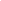 Press and Media Inquiries
Mac Cameron, President
P: + 1-612-834-3590Beth Moorhead, Marketing
P: +1-612-239-4267CoCreateX, Inc.
1137 Burns Ave
St. Paul, MN 55447
team@cocreatex.comCoCreateX Cloud-Based Shared Data Platform Says, “Thank You” In A Big WayStart-up launches social media site and celebrates their vision at upcoming leadership retreat.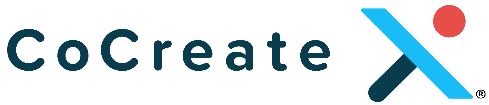 NEWS PROVIDED BY - CoCreateX - August 23, 2017